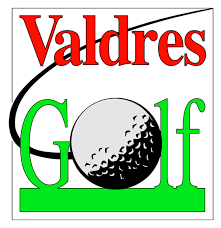 Årsmøtesak 9Forslag vedrørende delegering til styret m.v.Jo Sandviken har levert inn følgende begrunnede forslag:Det har i 2020 vært diskusjon om hvilken myndighet styret har.  Dette er regulert bl.a. §19 og §20 i Lovnorm for idrettslag (Idrettsstyret 23.10.2019).§12 (1) har bestemmelse om hvordan budsjettet kan vedtas som gir mulighet til delegering til styret. Kontrollutvalget har ved flere høve uttrykt behov for et reglement for å klargjøre delegering til styret slik at det får litt større handlefrihet. I brev til styret 20.10.2020 har kontrollutvalget bedt at om styret utarbeider forslag til reglement og at det setter opp sak om delegering på årsmøtet.  Det har ikke skjedd.Forslag til vedtak:Årsmøtet ber om at styret utarbeider forslag om delegering fra årsmøtet til styret slik at det kan behandles i ekstraordinært årsmøte i 2021.Styret pålegges å utarbeide reglement for videredelegering fra styret til daglig leder. Dette reglementet må også omhandle habilitetsreglene i Lovnormens §8.Styrets merknader:Prinsipp for ansvarsdeling i idrettslag reguleres av lovnorm for idrettslag.  Årsmøtet er etter § 14.1 klubbens høyeste myndighet. I forhold til økonomistyring er årsmøtets hovedrolle å fastsette et realistisk årsbudsjett – i utgangspunkt på hovedpostnivå – og basert på best mulige estimater på det tidspunkt møtet avvikles.Styret er øverste organ mellom årsmøtene og har etter lovnormen (§20) det fulle ansvar for en god løpende økonomiforvaltning. Dette gjelder uavhengig av om estimatet/budsjettet viser seg å ha vært for optimistisk eller for pessimistisk - og uavhengig av om styret har valgt å gi administrasjonen vide eller snevre fullmakter. Styret er og blir ansvarlig enten økonomien i praksis setter stopp for tiltak årsmøtet har vedtatt – eller den gjør det mulig å realisere mer enn forventet.§ 22 har som åpenbar premiss at styret gjennom året kan og må gjøre slike tilpasninger, men setter grenser: «Disposisjoner av vesentlig betydning, ekstraordinær karakter eller betydelig omfang i forhold til idrettslagets størrelse eller virksomhet, kan kun vedtas av årsmøtet.»Lovnormen åpner ikke for annen fordeling av økonomisk ansvar enn dette, og har ingen referanser til delegasjon eller fullmaktsoverføring fra årsmøtet til styret. Styret kan følgelig heller ikke legge fram noe forslag til delegasjonsvedtak på dette området.Lovnormens §12.1 omhandler ikke delegasjon, men krav om at årsmøtet vedtar et budsjett på (minst) hovedpostnivå – altså mer grovmasket enn vår tidligere praksis.                                 I årets budsjettsak har styret på dette punkt tatt forslagsstillers anbefaling til følge.Problematikken knyttet til ikke-budsjetterte tiltak er helt reell. Det er grenser et styre kan risikere å bryte. Styret mener imidlertid at det er problematisk å definere helt konkrete beløpsgrenser ettersom et uventet tiltak kan være kostbart, men tvingende nødvendig (f.eks. maskinhavari) – eller det kan ha en inntektsside (f.eks. golfbiler) som i beste fall bedrer budsjettbalansen på kort eller lang sikt. Det er vanligvis ikke hensiktsmessig å måtte ty til ekstraordinære årsmøter i slike situasjoner, men det er viktig at klubben i ettertid kan bruke praktiske eksempler - som simulatorkjøpet sist vinter – til å etablere en mest mulig felles forståelse av hva et styrets handlingsrom bør være. Langsiktige planer vil også kunne gjøre færre tiltak til «ekstraordinære», jfr foregående årsmøtesak.Overfor årsmøtet er det ene og alene styret som står til ansvar for løpende drift av klubben. Det er da styret selv som til enhver tid må vurdere hvilke oppgaver og fullmakter en finner det riktig at daglig leder skal ha. Dette bestemmes i praksis gjennom arbeidsavtale, eventuelle utdypende instrukser og ikke minst en løpende dialog mellom styret og daglig leder.Det er nå det nye styret som nå må vurdere om det er behov for ytterligere presiseringer eller endringer, inklusiv praktisk håndtering av mulige inhabilitetssaker etter lovnormen.  Styret konkluderer med å anbefale årsmøtet å ikke støtte forslaget.